Trigonometric identitiesExamplesProve that Prove that Simplify Test your understandingProve that Prove that Prove that 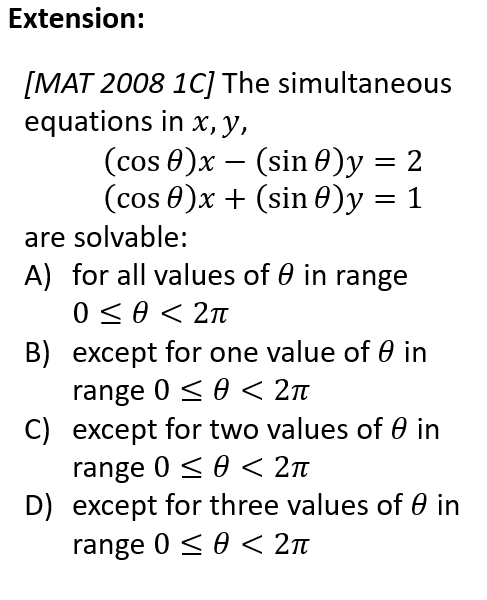 